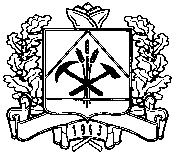 ДЕПАРТАМЕНТ ПО ЧРЕЗВЫЧАЙНЫМ СИТУАЦИЯМ КЕМЕРОВСКОЙ ОБЛАСТИПРИКАЗот 19 апреля 2018 г.   № 19г. КемеровоО внесении изменений в приказ департамента по чрезвычайным ситуациям Кемеровской области от 03.11.2015 №37 «О порядке формирования государственного задания на оказание государственных услуг (выполнение работ) в отношении государственных учреждений Кемеровской области, находящиеся в ведении департамента по чрезвычайным ситуациям Кемеровской области и финансового обеспечения выполнения государственного задания»В соответствии с пунктами 3 и 4 статьи 69.2 Бюджетного кодекса Российской Федерации, подпунктом 2 пункта 7 статьи 9.2  Федерального закона от 12.01.1996 №7-ФЗ «О некоммерческих организациях»  и постановлением Коллегии Администрации Кемеровской области  от 14.10.2015 №342 «О порядке формирования государственного задания на оказание государственных услуг (выполнение работ) в отношении государственных учреждений Кемеровской области и финансового обеспечения выполнения государственного задания», п р и к а з ы в а ю:Внести в приказ департамента по чрезвычайным ситуациям Кемеровской области от 03.11.2015 №37 «О порядке формирования государственного задания на оказание государственных услуг (выполнение работ) в отношении государственных учреждений Кемеровской области, находящиеся в ведении департамента по чрезвычайным ситуациям Кемеровской области и финансового обеспечения выполнения государственного задания» следующие изменения:Пункт 4 изложить в следующей редакции:«4. В целях доведения объема финансового обеспечения выполнения государственного задания, рассчитанного в соответствии с Положением, до уровня финансового обеспечения в пределах бюджетных ассигнований, предусмотренных департаменту по чрезвычайным ситуациям Кемеровской 2области на предоставление субсидий на финансовое обеспечение выполнения государственного задания, применяются (при необходимости) коэффициенты выравнивания, определяемые департаментом по чрезвычайным ситуациям Кемеровской области».В пункте 5 слова «на 2018 год и на плановый период 2019 и 2020 годов» заменить словами «на 2019 год и на плановый период 2020 и 2021 годов».В Положении о формировании государственного задания на оказание государственных услуг (выполнение работ) в отношении государственных учреждений Кемеровской области, находящиеся в ведении департамента по чрезвычайным ситуациям Кемеровской области и финансовом обеспечении выполнения государственного задания, утвержденном приказом (далее – Положение):Абзац первый пункта 3 после слов «на платной основе» дополнить словами «в рамках государственного задания».Пункт 6 изложить в следующей редакции:«6. Государственное задание формируется в соответствии с общероссийскими базовыми (отраслевыми) перечнями (классификаторами) государственных и муниципальных услуг, оказываемых физическим лицам, формирование, ведение и утверждение которых осуществляется в порядке, установленном Правительством Российской Федерации, а также региональным перечнем (классификатором) государственных (муниципальных) услуг и работ.».В абзацах четвертом и шестом пункта 10 слова «включенной в ведомственный перечень» заменить словами «установленной государственным заданием».В пункте 14 слова «базовом (отраслевом) перечне» заменить словами «общероссийском базовом (отраслевом) перечне (классификаторе) государственных и муниципальных услуг, оказываемых физическим лицам, и (или) региональном перечне (классификаторе) государственных (муниципальных) услуг и работ».Подпункт «б» пункта 16 изложить в следующей редакции:«б) затраты на приобретение материальных запасов и на приобретение движимого имущества (основных средств и нематериальных активов), не отнесенного к особо ценному движимому имуществу и используемого в процессе оказания государственной услуги, с учетом срока его полезного использования, а также затраты на аренду указанного имущества;».Подпункт «в» пункта 17 изложить в следующей редакции:«в) затраты на содержание объектов особо ценного движимого имущества, а также затраты на аренду указанного имущества;».Пункт 34 дополнить абзацами следующего содержания:«Изменение нормативных затрат, определяемых в соответствии с настоящим Положением, в течение срока выполнения государственного 3задания осуществляется (при необходимости) в случаях, предусмотренных нормативными правовыми актами Российской Федерации, Кемеровской области (включая внесение изменений в указанные нормативные правовые акты), приводящих к изменению объема финансового обеспечения выполнения государственного задания.Объем субсидии может быть увеличен в течение срока выполнения государственного задания в случае изменения законодательства Российской Федерации, субъекта Российской Федерации о налогах и сборах, в том числе в случае отмены ранее установленных налоговых льгот».Приложения №1, 2 к Положению изложить в новой редакции согласно приложению к настоящему приказу.Приказ довести до лиц в части их касающейся.Контроль за исполнением приказа возложить на начальника финансово-экономического отдела департамента по чрезвычайным ситуациям Кемеровской области С. В. Афанасьеву.Настоящий приказ распространяется на правоотношения, возникшие с 01.01.2018.Начальник департамента						К.Ю. Стефанский